Pranie a symboly praniaPranie:mokrý spôsob údržby, odstraňuje nečistoty z textílienedostatky – zrážanie, stálofarebnosťSpôsoby prania: ručne a v pračkeProces prania delíme na úseky:triedenieplneniedávkovaniežmýkaniesušenieVanička znázorňuje symbol prania.číselný údaj vo vaničke udáva teplotu pri pranípreškrtnutá vanička - nesmie sa praťvanička s rukou – ručné praniečiarka pod vaničkou – šetrne pranie aj žmýkanie (odstreďovanie) dve čiarky pod vaničkou – veľmi šetrné pranie, nesmie sa ručne žmýkať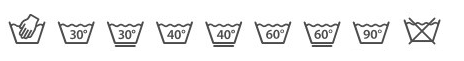 Symboly žehlenia a sušeniaŽehlička znázorňuje symbol žehlenia.nastavenie teploty je znázornené bodkami  bodky môžu byť - jedna, dva alebo tri, čím viac bodiek, tým vyššia teplota na žehličkepreškrtnutá žehlička označuje zákaz žehlenia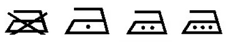 Rady pred žehlením: prečítať symboly na etikete výrobku odevy roztriediť podľa teploty žehleniazačíname žehliť výrobky s najvyššou teplotouľahšie sa žehlia vlhké výrobkybielizeň sa ľahšie žehlí ak ju pokropíme vodou Štvorec znázorňuje symbol sušenia.s kruhom – sušenie v sušičkes čiarou – sušenie prirodzenépreškrtnutý – zákaz sušenia v sušičke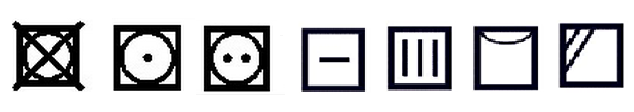 Symboly bielenia a chemického čisteniaTrojuholník znázorňuje symbol bielenia.bielime len bielizeň bielej farbypo bielení treba bielizeň vyprať bieliaci roztok pripravíme podľa návoduv minulosti sa bielilo kropením bielizne na slnku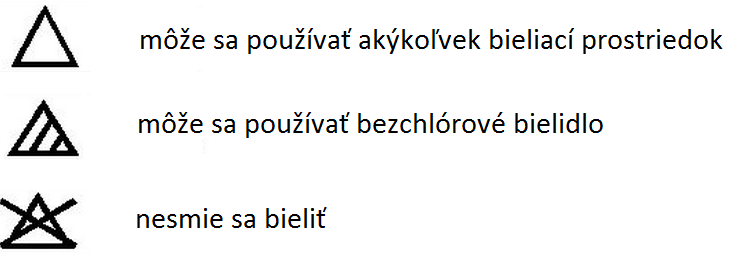 Druhy bieliacich prostriedkov:peroxid vodíka savo – obsahuje chlórodfarbovač Clorox - bieli, odstraňuje škvrny a dezinfikujeKruh znázorňuje symbol chemického čistenia.Chemické čistenie prebieha v čistiacom strojije suché čistenie (suchý odev sa vkladá aj po vyčistení suchý vyberá)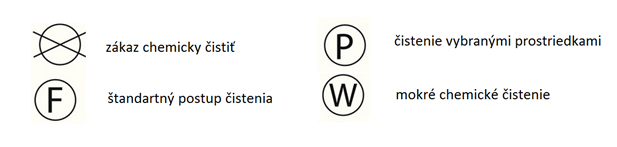 Pracie prostriedky a ich použitiePracie prostriedkysú určené na pranie textílií a bieliznena trhu sú rôzne druhy, ktoré perú šetrne, neporušia farbu a tvar niektoré majú bieliaci a odmasťujúci účinokobsahujú prísady, ktoré zmäkčujú vodu (nerobí sa vodný kameň)Trhové druhy pracích prostriedkov:namáčacie  – uvoľňujú nečistotu, odmasťujú (Namo) na pranie bielych a stálofarebných textílií ( biele = white) na pranie farebných textílií (farebné = color)univerzálne – na pranie v práčke aj v rukách pri rôznej teplotetekuté –na ručné pranie pri nízkej teplote vodygélové kapsule – na pranie v pračkedezinfekčné – ničia baktérie v textíliáchDávkovanie prášku:podľa informácií na obale (neplatí, že viac prášku lepšie vyperie)zle vypláchnutá bielizeň môže spôsobiť alergiu na kožipri ručnom praní treba prášok dobre rozpustiť vo vodeProstriedky na zmäkčenie bielizneAviváž (zmäkčovač) je voňavá chemická látka, ktorá sa pridáva do posledného plákania. Jej úlohou je zmäkčiť vlákna, uľahčiť žehlenie a zanechať vôňu. Nevplýva  na čistotu bielizne (môže sa prať aj bez aviváže).Aviváž znečisťuje životné prostredie, preto sa môže nahradiť octom.Ocot bielizeň zmäkčí, uľahčí žehlenie, dezinfikuje. Odstraňuje vodný kameň v pračke. Nezanecháva vôňu. Je lacný.Dávkovanie:pomocou vrchnáka na obalenikdy nelejeme aviváž priamo na bielizeň – fľaky, škvrnyProstriedky na stuženie bielizneStužená (naškrobená)  bielizeň je tuhá a menej sa špiní.  Škrobí sa po vypratí pri teplote 30°C  4 až 5 minút.Najčastejšie škrobíme:    posteľná bielizeň košelebiele pracovné plášteobrusy, prestieranie, záclony, závesy ...Nikdy neškrobíme vreckovky, utierky, uteráky (strácajú savosť).Druhy škrobu:prírodný - zemiakový škrob (varí sa) syntetický - netreba ho variť, obnovuje belosť, oživuje farby, zanecháva vôňu, ľahko sa rozpúšťa vo vodeMôže byť:práškový - UNIPRETtekutý - HERBAMYL, ŠKROBENKA